Publicado en  el 07/01/2016 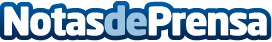 El hotel español con mejor reputación online se encuentra en MálagaDatos de contacto:Nota de prensa publicada en: https://www.notasdeprensa.es/el-hotel-espanol-con-mejor-reputacion-online Categorias: Nacional Viaje Turismo http://www.notasdeprensa.es